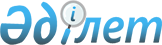 Об утверждении Положения "О порядке рассмотрения заявлений и выдачи лицензий на право осуществления деятельности в качестве таможенного брокера"
					
			Утративший силу
			
			
		
					Приказ Государственного Таможенного комитета Республики Казахстан от 21 июля 1997 г. N 187-П. Зарегистрирован в Министерстве юстиции Республики Казахстан 13 ноября 1997 года N 418. Утратил силу - приказом Таможенного комитета Мингосдоходов РК от 3.11.99г. N 529-П ~V990969.

      Во исполнение Указа Президента Республики Казахстан, имеющего силу Закона, Z952368_ "О таможенном деле в РК" и постановления Правительства РК от 14 апреля 1997 года N 556 P970556_ "Об утверждении Положения о таможенном брокере" ПРИКАЗЫВАЮ: 

      1. Утвердить прилагаемое Положение "О порядке рассмотрения заявлений и выдачи лицензий на право осуществления деятельности в качестве таможенного брокера". 

      2. Начальникам таможенных управлений и таможен довести содержание настоящего Приказа до сведения всех декларантов на договорной основе и участников внешнеэкономической деятельности. 

      3. Правовому управлению (Адильбеков С.) рассмотреть в срок до 25 сентября 1997 года возможность привлечения на тендерной основе учреждений и организаций для проведения обучения специалистов по таможенному оформлению. 

      4. Департаменту таможенного контроля и доходов (Мулькин С.) разработать программы по обучению специалистов по таможенномуоформлению и представить на утверждение к 1 октября 1997 г.     5. Департаменту по документационному и финансово-хозяйственномуобеспечению (Абилгалиев Ж.) обеспечить потребность в бланкахлицензий согласно утвержденному образцу.     6. Пресс-службе (Муратбаевой А.) обеспечить опубликованиенастоящего Приказа в средствах массовой информации.     Председатель                                            Утверждено                                          приказом ГТК РК                                      от 21.04.1997г. N 187-П            ПОЛОЖЕНИЕ "О ПОРЯДКЕ РАССМОТРЕНИЯ ЗАЯВЛЕНИЙ И               ВЫДАЧИ ЛИЦЕНЗИЙ НА ПРАВО ОСУЩЕСТВЛЕНИЯ            ДЕЯТЕЛЬНОСТИ В КАЧЕСТВЕ ТАМОЖЕННОГО БРОКЕРА"                         1. ОБЩИЕ ПОЛОЖЕНИЯ 

       1.1. Настоящее Положение определяет порядок выдачи, отзыва, приостановления действия лицензий на право осуществления деятельности в качестве таможенного брокера. 

      1.2. Лицензия на осуществление деятельности в качестве таможенного брокера (далее - лицензия) является официальным документом, удостоверяющим право его владельца осуществлять деятельность в качестве таможенного брокера. 

      1.3. Лицензия выдается Государственным таможенным комитетом Республики Казахстан (далее ГТК РК). 

      1.4. В зависимости от территориальной сферы действия лицензии могут быть двух видов: 

      а) действие которых ограничено определенной территорией Республики Казахстан; 

      б) действие которых распространяется на всю территорию Республики Казахстан. 

      1.5. Ограничения в деятельности таможенного брокера указываются в лицензии. Осуществление деятельности за пределами указанныхограничений без получения новой лицензии не допускается.     1.6. За выдачу лицензии взимается сбор в размере 5000 ЭКЮ.     1.7. Срок действия лицензии 3 года.     1.8. Бланк лицензии является документом строгой отчетности,имеет учетную серию и номер (Приложение 2). Передача таможеннымброкером лицензии другому лицу не допускается.     1.9. Лицензия прекращает свое действие в случаях,предусмотренных законодательством о лицензировании.                     2. ПОРЯДОК ВЫДАЧИ ЛИЦЕНЗИИ     2.1. Для получения лицензии юридическое лицо (далее -заявитель) обращается в ГТК РК с заявлением (Приложение 1).     2.2. В заявлении необходимо указать:     - полное и сокращенное наименование заявителя;     - регистрационный номер налогоплательщика (РНН) заявителя, кодОКПО;     - сведения об организационно-правовой форме юридического лица;     - регистрационный номер свидетельства о государственнойрегистрации;     - юридический и фактический адреса заявителя; 

       - перечень филиалов с указанием их местонахождения, через которые заявитель планирует осуществлять свою деятельность в качестве таможенного брокера на момент получения лицензии; 

      - номера банковских счетов заявителя и его филиалов, представительств, наименования, адреса и коды ОКПО указанных банков; 

      - группы товаров в соответствии с Товарной номенклатурой внешнеэкономической деятельности и виды транспорта, которыми заявитель предполагает ограничить сферу своей деятельности в качестве таможенного брокера; 

      - фамилию, имя, отчество, год и место рождения руководящих должностных лиц заявителя; 

      - иную информацию, которая может иметь значение для принятия решения о выдаче лицензии. 

      2.3. К заявлению прилагаются: 

      - нотариально заверенные копии учредительных документов, свидетельства о государственной регистрации заявителя; 

      - подтверждение банков о наличии счетов, указанных в заявлении; 

      - документы, подтверждающие наличие в штате заявителя специалистов по таможенному оформлению, а также нотариально заверенные копии выданных ГТК РК квалификационных аттестатов таких специалистов; 

      - копию договора о страховании риска ответственности заявителя за нарушение договоров с представляемыми лицами на сумму не менее 10000-кратного размера установленных законом расчетных показателей; 

      - документы, подтверждающие соблюдение заявителем требований к материально-техническому оснащению в соответствии с настоящим Положением; 

      - документы, подтверждающие соблюдение заявителем требований к ведению учета таможенным брокером операций с товарами и транспортными средствами, подлежащими таможенному контролю и отчетности о них; 

      - квитанцию об оплате лицензионного сбора; 

      - иные документы, подтверждающие сведения, указанные в заявлении. 

      2.4. Заявление на выдачу лицензии и указанные выше документы подписываются руководителем и главным бухгалтером, заверяются печатью заявителя и представляются в сброшюрованном виде. Все документы регистрируются по описи, составленной в двух экземплярах, один из которых выдается заявителю. 

      2.5. Заявление о выдаче лицензии рассматривается в течение 30 дней со дня его подачи. 

      2.6. В ходе рассмотрения заявления проверяется достоверность представленных заявителем документов и сведений, их соответствие законодательству Республики Казахстан. 

      2.7. ГТК РК вправе запрашивать у государственных органов Республики Казахстан, юридических и физических лиц дополнительные документы и сведения, необходимые для установления достоверности документов и сведений, представленных заявителем. При этом в случае необходимости срок рассмотрения заявления может быть продлен с обязательным письменным уведомлением заявителя. 

      2.8. Основанием для отказа в выдаче лицензии является: 

      - несоответствие заявителя квалификационным требованиям, предъявляемым к таможенному брокеру; 

      - наличие недостоверных сведений в представленных заявителем документах; 

      - наличие решения суда, запрещающего заявителю занятие данным видом деятельности, неоднократное нарушение заявителем таможенных правил. 

      2.9. Лицензия не выдается, если заявителем не внесен сбор за выдачу лицензии. 

      2.10. При отказе в выдаче лицензии заявителю дается мотивированный ответ в письменном виде. 

      Повторное заявление о выдаче лицензии в случае отказа в ее выдаче принимается от заявителя после устранения причин, послуживших основанием для отказа, и рассматривается на общих основаниях. 

      2.11. В случае, если таможенный брокер планирует осуществлять свою деятельность через филиал, не указанный в лицензии, он обязан обратиться в ГТК РК с заявлением в произвольной форме о выдаче ее копии. 

      2.12. Срок рассмотрения упомянутого заявления не должен превышать 30 дней со дня его подачи. 

      2.13. ГТК РК запрашивает таможенный орган, в регионе деятельности которого расположен филиал, о готовности этого подразделения к выполнению функций таможенного брокера. 

      2.14. При отказе в выдаче копии лицензии ГТК извещает об этом заявителя в письменном виде с изложением причин отказа, основанием для которого является отрицательное заключение таможенного органа, в регионе деятельности которого находится филиал, либо приостановление действия лицензии на момент подачи или в период рассмотрения заявления о выдаче ее копии. 

      2.15. В правом верхнем углу лицевой стороны копии лицензии указывается местонахождение филиала таможенного брокера. 

      2.16. За выдачу копии лицензии дополнительная плата не взимается. 



 

                 3. ПРИОСТАНОВЛЕНИЕ И ОТ3ЫВ ЛИЦЕНЗИИ 



 

      Лицензия может быть отозвана либо действие ее приостановлено по основаниям, предусмотренным законодательными актами о лицензировании. 

      3.1. Лицензия может быть отозвана при условии: 

      - если она была выдана на основе неполных или недостоверных сведений, предъявленных заявителем; 

      - невыполнения обязанностей таможенного брокера; 

      - совершения правонарушений, предусмотренных таможенным законодательством; 

      - причинения неправомерного ущерба представляемому лицу, в том числе путем незаконного использования сведений, составляющих коммерческую тайну или конфиденциальную информацию, что установлено судом; 

      - признания таможенного брокера банкротом; 

      - пользования услугами специалиста, квалификационный аттестат которого отозван, или специалиста, действие квалификационного аттестата которого приостановлено; 

      - нарушения налогового законодательства Республики Казахстан; 

      - в иных случаях, предусмотренных законодательством о лицензировании. 

      3.2. Таможенный орган, выявивший факт недостоверности сведений, имевших существенное значение для решения о выдаче лицензии, немедленно информирует об этом ГТК РК. 

      3.3. Решение об отзыве лицензии оформляется в виде приказа ГТК РК. 

      Отзыв действует с даты выдачи лицензии. 

      3.4. Отозванная лицензия подлежит возврату в ГТК не позднее, чем через 15 дней со дня получения решения об отзыве. 

      3.5. При отзыве лицензии таможенный брокер в течение 15 дней со дня получения решения обязан представить всю отчетность об операциях с товарами и транспортными средствами, подлежащими таможенному контролю за весь срок действия лицензии, в таможенный орган, в зоне деятельности которого брокер осуществлял свою деятельность. 

      3.6. При отзыве лицензии все заключенные договоры с представляемыми лицами по таможенному оформлению товаров и транспортных средств, совершенные таможенным брокером, для целей таможенного контроля признаются действительными при обеспечении следующих условий: 

      - по совершенным договорам таможенный брокер исполнил свои обязательства полностью; 

      - действие таможенных режимов, под которые помещены товары и транспортные средства завершено, либо у таможенного брокера нет более никаких обязательств, связанных с завершением действия таможенных режимов; 

      - проверкой отчетной документации не выявлено каких-либо существенных нарушений, влекущих за собой ответственность в соответствии с таможенным законодательством Республики Казахстан на момент исполнения этих сделок. 

      Таможенные органы, в регионе деятельности которых таможенный брокер осуществлял свою деятельность, по указанным сделкам осуществляют выборочный таможенный контроль после выпуска товаров и транспортных средств. 

      3.7. Сделки с представляемыми лицами по таможенному оформлению товаров и транспортных средств, совершенные таможенным брокером, для целей таможенного контроля признаются недействительными, а товары и транспортные средства, оформленные по таким сделкам, подлежат повторному таможенному оформлению в случае, когда по совершенным сделкам таможенный брокер исполнил свои обязанности полностью, но действие таможенных режимов, под которые помещены товары и транспортные средства, в результате этих сделок не завершено. 

      3.8. При отзыве лицензии таможенные органы обязаны письменно уведомить лиц, товары и транспортные средства которых подлежат повторному таможенному оформлению, о необходимости в течение 30 дней с момента их уведомления переоформить упомянутые товары и транспортные средства. 

      3.9. Товары и транспортные средства, находящиеся в процессе таможенного оформления после принятия решения об отзыве лицензии и предусмотренного Указом "О таможенном деле" прекращения права на изъятие таможенной декларации, в которой заявлены сведения об этих товарах и транспортных средствах, подлежат повторному таможенному оформлению. 

      3.10. Убытки, причиненные таможенному брокеру и представляемому лицу в связи с отзывом лицензии, таможенными органами не возмещаются. 

      3.11. Повторное заявление о выдаче лицензии может быть рассмотрено по истечении двух лет со дня вынесения решения об отзыве при условии устранения причин, послуживших основанием для ее отзыва. 

      3.12. Отношения между таможенным брокером и представляемым лицом в случае отзыва лицензии регулируются гражданским законодательством. 

      3.13. Решение об отзыве лицензии может быть обжаловано в соответствии с законодательством Республики Казахстан. 

      3.14. Действие лицензии может быть приостановлено на срок до 3 месяцев при наличии достаточных оснований полагать, что таможенный брокер злоупотребляет своими правами. 

      Приостановление действия лицензии действует со дня принятия соответствующего решения. 

      3.15. Таможенный орган, выявивший факты злоупотребления таможенным брокером своими правами, немедленно информирует об этом ГТК РК и таможенные органы, в зоне деятельности которых расположен таможенный брокер. 

      3.16. Действие лицензии может быть приостановлено на основании: 

      а) решения начальника таможенного управления, принятого по представлению таможенного органа, выявившего факты злоупотребления - для таможенных брокеров, имеющих лицензии, действие которых ограничивается определенной территорией республики; 

      б) решения ГТК РК, принятого по представлению таможенных органов - для таможенных брокеров, действие лицензий которых распространяется на всю территорию республики. 

      3.17. Решение о приостановлении действия лицензии оформляется в виде письменного распоряжения соответствующего таможенного органа. Решение в письменной форме сообщается ГТК РК и таможенному брокеру. 

      После устранения причин, по которым действие лицензии было приостановлено, лицензия возобновляется. 



 

                  4. ПОРЯДОК ПЕРЕОФОРМЛЕНИЯ ЛИЦЕНЗИИ 



 

      4.1. При изменении сведений о таможенном брокере, указанных в заявлении на получение лицензии, которые не вносятся в лицензию, таможенный брокер обязан в 15-дневный срок с момента происшедших изменений письменно уведомить об этом ГТК. 

      4.2. При наличии оснований считать, что предполагаемые изменения сведений о таможенном брокере, повлекут прекращение осуществления брокерской деятельности, таможенный брокер должен заблаговременно известить об этом ГТК РК. 

      4.3. В случае изменения сведений о таможенном брокере, которые необходимо внести в лицензию (за исключением изменения статуса таможенного брокера или ограничения действия лицензии по группам товаров в соответствии с Товарной номенклатурой внешнеэкономической деятельности и (или) видам транспорта), а также в случае утраты лицензии или ее заверенной копии таможенный брокер обязан в 15-дневный срок с момента происшедших изменений или утраты обратиться с письменным заявлением о выдаче копии лицензии. 

      4.4. При изменении сведений о таможенном брокере, связанном с изменением законодательства и подлежащем внесению в лицензию, но не препятствующем осуществлению брокерской деятельности, лицензия выдается без уплаты лицензионного сбора. Ранее выданная лицензия подлежит обязательному возврату в таможенный орган. 

      4.5. Если таможенный брокер желает расширить или ограничить сферу своей деятельности отдельными группами товаров в соответствии с Товарной номенклатурой внешнеэкономической деятельности и (или) видами транспорта, а также изменить регион своей деятельности, он должен подать письменное заявление о выдаче лицензии в соответствии с настоящим Положением. 

      4.6. Действие ранее выданной лицензии прекращается с момента выдачи лицензии на новый срок. Сбор за ранее выданную лицензиювозврату или зачету не подлежит.     4.7. Выдача лицензии на новый срок осуществляется всоответствии с настоящим Положением.     Для выдачи лицензии на новый срок таможенный брокер подаетзаявление с перечислением требуемых сведений о таможенном брокере непозднее, чем за 1 месяц до дня окончания срока действия ранеевыданной лицензии.                                            Приложение 1     В Государственный таможенный комитет Республики Казахстанот ______________________________________________________________(полное наименование юридического лица, филиала, представительства)                             ЗАЯВЛЕНИЕ     Прошу выдать лицензию на осуществление деятельности в качестветаможенного брокера на территории____________________________________________________________________       (предполагаемая территориальная сфера деятельности)     Сведения о заявителе:1. Форма собственности _____________________________________________2. Год создания ____________________________________________________3. Свидетельство о регистрации _____________________________________                                     (N, кем и когда выдано)4. Адрес ___________________________________________________________      (индекс, город, район, область, улица, N дома, телефон, факс)5. Расчетный счет____________________________________________________________________        (номер счета, наименование и местонахождение банка)6.____________________________________________________________________(группы товаров по ТН ВЭД и виды транспорта, которыми заявительпредполагает ограничить свою деятельность в качестве таможенногоброкера)7.____________________________________________________________________(ФИО специалистов по таможенному оформлению, номера квалификационныхаттестатов)8. Прилагаемые документы:____________________________________________________________________________________________________________________________________________________________________________________________________________Руководитель   ______________________       ________________________                      (подпись)                     (Ф.И.О.)Главный бухгалтер ___________________       ________________________                      (подпись)                     (Ф.И.О.)Место печати"___"____________ 199 г.Заявление принято к рассмотрению "____"_____________ 199 г.____________________________________________________________________(подпись, фамилия, имя, отчество должностного лица центральноготаможенного органа)                                            Приложение 2                        Государственный Герб                        Республики Казахстан                      ГОСУДАРСТВЕННАЯ ЛИЦЕНЗИЯ     Выдана ________________________________________________________(полное наименование юридического лица, филиала, представительства)на осуществление деятельности в качестве ТАМОЖЕННОГО БРОКЕРА     Особые условия действия лицензии____________________________________________________________________________________________________________________________________________________________________________________________________________Государственный таможенный комитет Республики КазахстанПредседатель ________________                (Ф.И.О.)Дата выдачи настоящей лицензии "____" ________ 199___г.Номер лицензии _____________________ N _______________Город ________________________________________________
					© 2012. РГП на ПХВ «Институт законодательства и правовой информации Республики Казахстан» Министерства юстиции Республики Казахстан
				